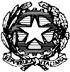 Ministero dell’Istruzione, dell’Università e della Ricerca ISTITUTO COMPRENSIVO “DON DIANA”  VIA CAVOUR 20,  81033  CASAL DI PRINCIPE (CE)Tel.  081 8921075 - Mail:  CEIC872001@ISTRUZIONE.IT - PEC:  CEIC872001@PEC.ISTRUZIONE.ITCodice Fiscale:  90033300618 - C.M.:  CEIC872001 - C.U.U.:  UFT78EORGANIGRAMMA PRIVACYLegendaLegendaTitolare del TrattamentoDirigente Scolastico:  MARIA MOLINAROD.P.O.Responsabile della Protezione dei dati:  Dott. Carmine ArricaleResponsabile InformaticoResponsabile/Amministratore di Sistemi: Cirillo PasqualeR.T.E. 1Responsabile del Trattamento Esterno:  Gruppo Spaggiari Parma S.p.A.